Řešení úlohy:Návrh IS školní jídelnyPopis současného stavu – definování situace, doplnění požadavků a návrhů z internetuJídelna 	zajišťující stravování pro střední školy středně velkého městasamostatná právnická osoba bez návaznosti na ostatní IS (např. zřizovatele, poskytovatele a dodavatele materiálu a surovin,…)cca 1000 strávníků (3 jídla denně, 3 varianty)přihlášení k odběru stravy zastaralým systémem s opticky čtenou identifikační kartou možnost odhlášení, přihlášení a volby stravy 3 dny předemplatba stravy inkasem, měsíčně dle objednávekDefinice procesů – Soubor na sebe navazujících dílčích aktivit, které, v jedné či více alternativách, poskytují z daných vstupů opakovatelné a měřitelné výstupy. Běh procesu spotřebovává a na sebe navazuje podnikové zdroje. Proces je definovaná činnost, kterou nikdo neřídí.Např. vybrané procesy:přihlášení, odhlášení a volba stravyplatba za stravuodebrání stravy (identifikace a autentizace strávníka)úklid jídelnyStanovení cílůvize – „Školní jídelna jako zdroj inspirace pro dobrou a zdravou krmi.“strategie – globální cíl – zajištění kvalitní a zdravé stravy pro všechny účastníky stravování, při dodržení nutričních i jiných předpisůtaktické cíle – zdravá strava, vyvážený jídelníček, předpisy hromadného stravování, vyvážený rozpočet, přijatelná cena, …operativní cíle – např. luštěniny v pondělí, snadný výběr stravy (vzdálený přístup,…) apod.A) operativní cíl s dopadem na taktiku – např. omezení počtu 1 druhu jídla na daný den, možnost odhlásit stravu 24 hodin předem, platba podle objednání nebo podle skutečně odebraného jídla, výpočet počtů jídel navíc (přídavky, overbooking,…)B) operativní cíl s možností taktického až strategického zařazení – transakce placení je jasně operativní cíl. Platba předem a manipulace s vybranými penězi je taktické rozhodnutí, které by např. v podobě krátkodobých investic mohlo být cílem strategickým (ovlivňuje cenu i je třeba řídit rizika).C) operativní cíl – s důrazem na bezpečnostní politiku a možnost zneužití D) taktický cíl – dodržení hygienických předpisů a čistoty v místěZařazení procesů do skupin, priority, možnosti outsourcingupřihlášení, odhlášení a volba stravy proces převážně klíčový – chod jídelny ovlivňuje přímo a naplňuje strategický cíl možnost částečného outsourcingu (především dálkový přístup) www.strava.cz (možnost příkladu vloženého z internetu)nutnost agregačních funkcí (přehled pro objednávky, pro platby, pro finanční úřad, pro zřizovatele, pro dotace,…)platba za stravuproces infrastruktury – nutný, stěžejní, nemající přímou souvislost s primárním cílemmožnost outsourcingu – externí firma „vymáhá“ platbu za odebranou stravu na základě podkladů z procesu A) a na základě uplynutí časového období. Z hlediska IT vždy částečný outsourcing – nutnost napojení na bankovní systém poskytovatele bankovních služeb (např. inkaso částky na základě souhlasu s inkasem).nutnost agregačních a selekčních funkcí (např. vybrané peníze, podíl dlužné částky, platby po splatnosti,…)odebrání stravy (identifikace a autentizace strávníka)především konkurenční proces – „user friendly“ přístup zajišťuje spokojenost strávníků, hygienické a bezchybné řešení zvyšuje komfort uživatele a zrychluje postup identifikace strávníka (čekací doba na výdej je jedním z neklíčových požadavků na systém)možnost částečného outsourcingu (především technologická řešení – čtečky, komunikace se systémem,…)priorita bezpečnostní politiky – jedinečná identifikace strávníka s akceptovatelným poměrem chybného zamítnutí a chybného přijetí, okamžité ověření stavu objednávek či již odebrané stravy  úklid jídelnyopěrný procesmožnost celkového outsourcingu – SLA (dohoda o úrovni služeb) s externí firmou (při dostatku času možnost zpracovat návrh SLA)prioritní proces s možností přenesené zodpovědnostiZjednodušené diagramy procesů (Use case)přihlášení, odhlášení a volba stravy platba za stravua D) outsourcing popř. analogickySekvenční diagram UML pro ověření strávníkaVstupní požadavky na systémFunkční požadavky pro proces A) přihlášení, odhlášení a volba stravy:	 	Funkce volby pro jednotlivá jídlaBez výběru – bez označení		Informace o nedostatku financí	Nefunkční požadavky pro proces A) přihlášení, odhlášení a volba stravy:		Možnost výběru na terminálu v jídelně v „reálném čase“		Výběr minimálně na týden dopředu (tzn. 5 pracovních dní v předstihu)		Možnost výběru vzdáleným přístupem přes internetFunkční požadavky na proces C) odebrání stravy (identifikace a autentizace strávníka):	Indikátor zobrazí číslo objednaného jídla (popř. 0 při odhlášené stravě)Nefunkční požadavky pro proces C) odebrání stravy (identifikace a autentizace strávníka):	Načtení identifikace ze vzdálenosti min 5 cm	Spolehlivost identifikace 0,1	Čas zobrazení na indikátoru 5 s, velikost indikátoru min. 15 cm	Doba prodlevy pod 0,1 sMetodika návrhu systému (např. pro proces A) a C))Rigorózní Výhody: čas zaměstnanců„jednoduchost“ problematiky odhad nákladů na systém i provozexistence stávajícího řešeníNevýhody:snaha aplikovat již existující systém bez úpravkomplikovanost zadání při „známém“ úkolupravděpodobně bez možnosti volby technologických postupů (např. čtečky)rigorózní přístup k rozpočtu Agilní	Výhody: přesné zapracování požadavků na rozhraní „jednoduchost“ problematiky při zadání jednotlivých krokůexistence stávajícího řešení (části, moduly, možnost customerizace) možnost volby různých agilních metodik Nevýhody:rozpočet pouze odhadem čas zaměstnancůvelká očekávání a dopad v jednání s programátoryV případě dostatku času je možné realizovat návrh části systému různými metodami. Např. rigorózní návrh entit a vazeb pomocí databázového procesoru.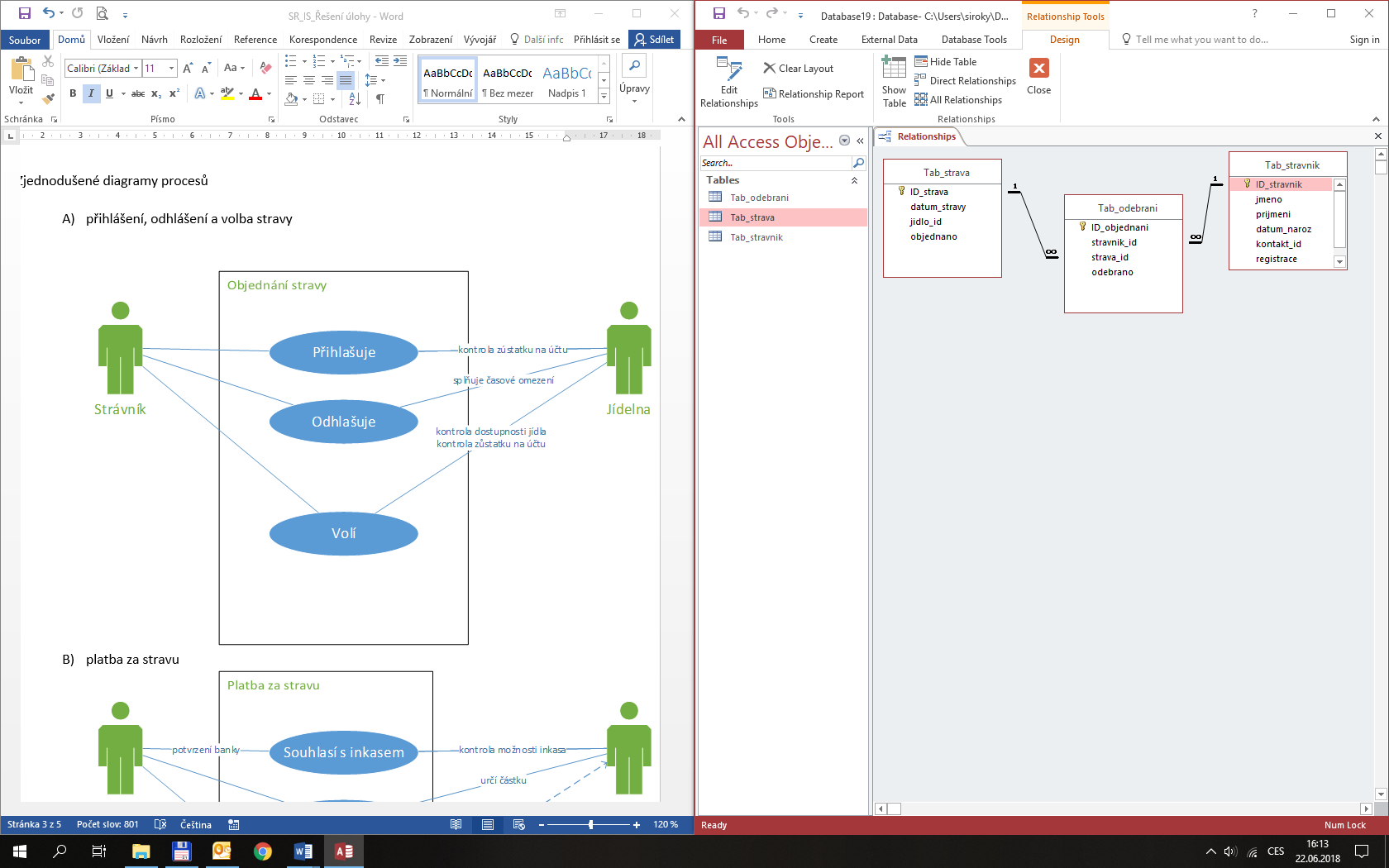 SaaS (SW as a Service) Na základě nalezených již existujících řešení lze upravit vstupní požadavky, popř. zakoupit SW řešení jako službu (s možností provozovat systém na cloudu).Př. https://web.visplzen.cz/produkty/stravovaci-systemy/program-stravne/ [cit. 2018-06-22]program pro evidenci strávníků pro jídelny mateřských, základních, středních i vysokých škol a pro závodní jídelny evidence plateb za stravnéevidence plateb za školné a další služby evidence jednotlivých i vícenásobných strávníků (podniky) licence programu dle počtu instalací a počtu osob možnost třídit strávníky do různých kategorií tisk měsíčních přehledů stravování po jednotlivých kategoriích bezhotovostní platby - inkasa, hromadný příkaz, srážka ze mzdy, faktura evidence příspěvku FKSP (včetně jmenovitého přehledu) a ostatních plateb evidence objednávek a plateb strávníků včetně data a času změny hromadné přihlášky a odhlášky strávníků tisk přehledů s denními i měsíčními obraty podklad pro úhradu jednotlivým strávníkům lze poslat e-mailem nebo vytisknout (náhrada složenek) tisk podkladů pro Výkaz o činnosti školního stravování (Výkaz Z 17-01)Možnosti rozšíření Na základě vyhledaných informací lze sestavit další procesy a jejich znázornění.Popř. přímo vytvořit části probíraných problematik IS, jako např.:databázovou strukturu systémukomentáře diagramůnávody použitípřístup k bezpečnostní politice a zabezpečení před zneužitím systémuGDPRnávaznost na právní předpisytechnické řešení outsourcingusestavení metrikSLApostup implementace systému,…